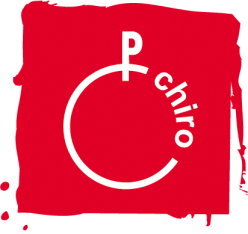 V.Z.W. Chiro Beervelde	KBC: 737-4040379-81Kloosterstraat 27	e-mail: chiro_beervelde@hotmail.com9080 Beervelde	website: www.chirobeervelde.beGEBRUIKSovereenkomstOvereenkomst gesloten tussen Luna Van Reybroeck/Alyne Serrijn, vertegenwoordiger van V.Z.W CHIRO BEERVELDE, verder omschreven als de eigenaar, en …………………………….. vertegenwoordiger van de groep ……………………………..  welke hierbij hoofdelijk en solidair optreedt.Hierbij verbindt de eigenaar er zich toe gedurende de periode van …......... tot en met  …......... de lokalen ter beschikking te stellen aan de gebruikende groep met ±... personen.De gebruikende groep verbindt zich ertoe te houden aan het hiernavolgende gebruiksreglement:De gebruikende groep verbindt er zich ertoe de toegewezen lokalen, het terrein en het ter beschikking gesteld materiaal te gebruiken voor de bovenvermelde overeengekomen periode.De prijs te betalen van 6 € per persoon per overnachting met een minimumprijs van 45 € per overnachting voor groepen met minder dan 10 personen. De prijs te betalen van 50 € per overnachting voor water, verwarming, afval en elektriciteit. De totale prijs dient overgeschreven te worden en dient als bevestiging van de reservatie van de lokalen en het plein. Pas als de totale prijs is overgeschreven is de gebruiksovereenkomst officieel.De waarborgsom van 250 € ter vervolging van haar verplichtingen wordt vooraf overgeschreven zodat eventuele schade direct vergoed wordt. De waarborg wordt bij vertrek terug overgeschreven. Deze waarborgsom kan door de gebruikende groep niet worden teruggevorderd indien zij haar verplichtingen niet is nagekomen. Bovendien is de waarborg ook voor de nakoming van aanwezigheid het geplande weekend. Als een groep niet komt opdagen of slechts 2 weken (of minder) op voorhand laat weten dat ze er niet meer zullen geraken zonder geldende reden, dan wordt deze waarborgsom ook niet terug gegeven. De aankomsttijd is bepaald vanaf 18.00u en de vertrektijd vóór 12.30u. De juiste aankomsttijd moet worden meegedeeld ten laatste de dag voor aankomst.De inventaris en de staat van de gebouwen zal samen met de verantwoordelijke van beide partijen bij het begin en einde van het verblijf worden nagekeken.Elke schade en defect moet gemeld en vergoed worden. De vergoeding zal afgetrokken worden bij de teruggave van de waarborg. Indien een externe firma de schade dient te repareren zal de volledige waarborg weerhouden worden.De gebruiker erkent een sleutel ontvangen te hebben welke hij niet mag doorgeven aan derden noch mag bijmaken. De lokalen zijn voorzien van schuifwanden. Bij aanvang van het verblijf zullen deze open of dicht gezet worden naar wens van de huurder. Deze worden tijdens het verblijf niet meer aangepast.Er mag géén kampvuur gehouden worden noch enig ander open vuur. Indien dit toch gebeurt kan een deel van de waarborg weerhouden worden. Er worden géén stokken of stenen achtergelaten in het grasveld.Er mag niet worden gerookt in de lokalen.Wagens worden niet toegelaten op het plein. Auto’s kan u langs de straat plaatsen.Uit veiligheidsoverwegingen vragen wij de deuren ’s nachts open te laten of met de sleutel op het slot. Zowel restafval, PMD & glas moet worden meegenomen naar huis. Er worden geen vuilzakken voorzien dus deze nemen jullie zelf mee. De eigendom van de buren mag niet worden betreden en tussen 22.00u en 07.00u wordt hun nachtrust gerespecteerd.Bij vertrek worden de lokalen, het terrein en het materiaal achtergelaten in de toestand waarin ze zich bevonden bij de start van de gebruiksperiode. Er wordt zorg gedragen voor de decoratie en aanwezige materialen in de lokalen.Bij het vertrek worden alle voedingsmiddelen uit de koelkast en diepvries terug meegenomen.Bij het vertrek worden de keuken en wc’s uitgeschuurd met zeepwater. Andere lokalen worden geveegd of indien nodig gedweild.De lokalen worden bij vertrek niet verlaten vooraleer de verantwoordelijke de sleutel ontvangen heeft, controle uitgevoerd heeft.De eigenaar kan door de gebruiker níét burgerlijk aansprakelijk gesteld worden voor ongevallen of schade waarvan de leden van de gebruikende groep of derden het slachtoffer worden.Alle punten waarin dit reglement niet voorziet kunnen beoordeeld worden door de eigenaar.Bij onbehoorlijk gedrag kan de groep ten alle tijden verplicht worden de lokalen te verlaten. Dit bij niet naleven van dit gebruiksreglement.De gebruiker heeft kennis genomen van alle verkregen documenten.Deze overeenkomst is opgemaakt in dubbel te Beervelde op ………/ ………/ 20….. .Elke partij verklaart hiermee beide exemplaren getekend te hebben en er één te bezitten.HANDTEKENING VERTEGENWOORDIGER	HANDTEKENING GEBRUIKER(V.Z.W. Chiro Beervelde)	(min. 18 jaar)………………………………………………..		………………………………………………..Contactgegevens vertegenwoordiger:	Contactgegevens gebruiker:Naam: Alyne Serrijn￼                                       Naam:      Adres: Rivierstraat 70	Adres:	     9080 Beervelde			     Tel : 0468 25 95 88	Tel : 	     Mail : alyne.serrijn@gmail.com	Mail : 	     Wij heten u welkom in Beervelde en wensen u een aangenaam en goed verblijf toe!GebruiksvergoedingWij krijgen via mail ook graag jullie feedback over het verhuur van onze lokalen.Aantal personen:aantal nachten: Aantal personen:aantal nachten: X         Aantal personen:aantal nachten: X 6 €SUBTOTAAL 1SUBTOTAAL 1Gas, water, elektriciteit en afvalAantal nachten50 €Gas, water, elektriciteit en afvalAantal nachtenX         Subtotaal 2Subtotaal 2SchadeSchadeSchadeSubtotaal 3Subtotaal 3totaal verblijf (Subtotaal 1 + 2 + 3) totaal verblijf (Subtotaal 1 + 2 + 3) 